Noordwyk Primary School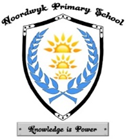 Term 4 -2020 End of year Examination time table 13/11/2020- 04/12/2020Date Day Grade Session 108:00-9:30Cubby hole nr.Break 9:30-09:55Session 210:00-11:30Cubby hole nr.Break 11:30-12:00Revision 12:00-14:0013/11Friday 7English 1L.O & Tech18/11Wednesday 6Life skills 2Ns & Tech3English & S.S19/11Thursday 4Life skills 4Ns & Tech5English & S.S20/11Friday 7Life orientation6Technology 7SS & EMS23/11Monday 1-3English (A)8,9,10Afrikaans23/11Monday 7Social Science 11EMS12Maths & Afrikaans24/11Tuesday 1-3English (B)Afrikaans 24/11Tuesday 5Life skills 13Ns & Tech14English & S.S25/11Wednesday 1-3English (C)Afrikaans 7Mathematics 15Afrikaans 16N.S & CA26/11Thursday 1-3Afrikaans (A)17,18,19Maths & Life skills26/11Thursday 4English20S.S21Afrikaans & Maths27/11Friday 1-3Afrikaans (B)Maths & Life skills27/11Friday 5English22S.S23Afrikaans & Maths30/11Monday 1-3Afrikaans (C)Maths & Life skills30/11Monday 6English24S.S25Afrikaans & Maths01/12Tuesday 1-3Mathematics (A)26,27,28Life Skills29,30,3101/12Tuesday 7Natural Science 32Creative Arts3302/12Wednesday 1-3Mathematics (B)Life Skills02/12Wednesday 6Afrikaans 34Mathematics3503/12Thursday 1-3Mathematics (C)Life Skills03/12Thursday 4Afrikaans 36Mathematics3704/12Friday 5Afrikaans 38Mathematics39